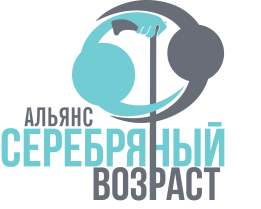 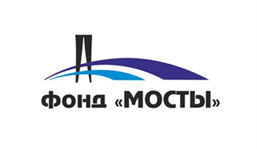 ПРИГЛАШЕНИЕ К УЧАСТИЮ В ФЕСТИВАЛЕ «НУЖНЫЕ ЛЮДИ»Организатор Фестиваля: Фонд развития местных сообществ «Мосты»Сроки проведения: март 2018 г.Задачи Фестиваля: - Популяризация лучших практик и достижений лидеров и активистов пенсионного возраста в заявленной сфере среди общественных объединений и сообществ.-  Формирование «сети» лидеров и активистов пенсионного возраста на территории Ульяновской  области.- Привлечение жителей Ульяновской области к участию в деятельности инициативных групп, общественных объединений и некоммерческих организаций. Участниками Фестиваля могут быть:- Участниками Фестиваля могут быть люди пенсионного возраста, выдвигающие и реализующие инициативы по поддержке активного долголетия и повышения качества жизни старшего поколения.- Выдвигать кандидатов на участие в Фестивале могут организации и инициативные группы (не менее 3 человек).Прием заявок  - с 1.03.2018 до 1.04. 2018 г. Заявки принимаются: по электронной почте fondmosti@yandex.ru c темой письма  «Заявка на Фестиваль «Нужные люди».  Контактное лицо:  Шпоркина Елена Михайловна. Время работы: с 10:00 до 17:00, выходные дни – суббота, воскресенье. Заявки, поданные после окончания установленного срока приема, не рассматриваются и к участию в Фестивале не допускаются.